АДМИНИСТРАЦИЯ АЛЕКСАНДРОВСКОГО СЕЛЬСОВЕТА САРАКТАШСКОГО РАЙОНА ОРЕНБУРГСКОЙ ОБЛАСТИП О С Т А Н О В Л Е Н И Е_________________________________________________________________________________________________________10.11.2022                                с. Вторая Александровка                          № 58-п      О внесении изменений в приложение к постановлению администрации       МО Александровский сельсовет Саракташского района                                        Оренбургской области  от 19.01.2018 № 8-п  В соответствии с Указом Президента Российской Федерации  от 17.10.2022 № 752 «Об особенностях командирования лиц, замещающих государственные должности Российской Федерации, федеральных государственных гражданских служащих, работников федеральных государственных органов, замещающих должности, не являющиеся должностями федеральной государственной гражданской службы, на территории Донецкой Народной Республики, Луганской Народной    Республики, Запорожской области и Херсонской области», Уставом муниципального образования Александровский сельсовет,           1. Внести в приложение к постановлению администрации МО Александровский сельсовет Саракташского района Оренбургской  области  от 19.01.2018  № 8-п «Об утверждении  Положения о порядке и условиях командирования лиц, замещающих муниципальные должности и должности муниципальной службы в администрации муниципального образования Александровский сельсовет  Саракташского района Оренбургской области» следующие изменения:          1.1. Раздел 3 дополнить пунктами 3.12.1., 3.12.2. следующего содержания:          «3.12.1. Лицам, замещающим муниципальные должности, должности муниципальной службы муниципального образования Александровский сельсовет, в период их нахождения в служебных командировках на территориях Донецкой Народной Республики, Луганской Народной Республики, Запорожской области и Херсонской области:         а) денежное вознаграждение (денежное содержание) выплачивается в двойном размере;         б) дополнительные расходы, связанные с проживанием вне постоянного места жительства (суточные), возмещаются в размере 8480 рублей за каждый день нахождения в служебной командировке.          3.12.2. Финансирование расходов, связанных с реализацией настоящего постановления, осуществлять за счет средств местного бюджета.          Командировочные выплаты осуществляются только в рублях.»          3. Контроль за исполнением настоящего оставляю за собой.4. Настоящее постановление вступает в силу после обнародования, подлежит  размещению на официальном сайте администрации МО Александровский сельсовет.  Глава  МОАлександровский сельсовет                                                          Е.Д. РябенкоРазослано: прокуратуре района, администрации сельсовета, официальный сайт администрации, в дело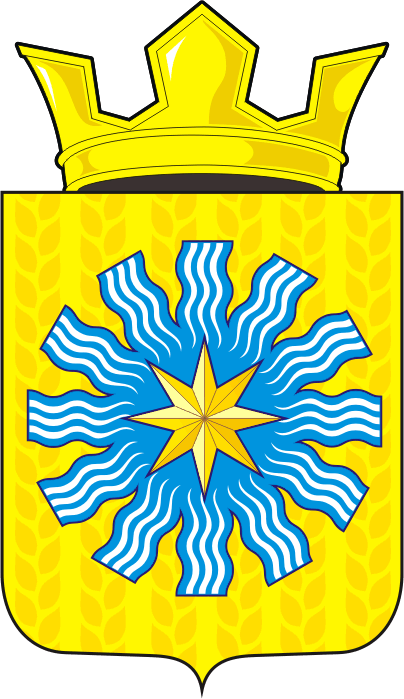 